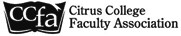 Representative Council Meeting Date:  March 16, 2022 	 	 	 	  	Zoom – 3 pm Call to Order- Dave Ryba: Meeting called to order at 3:03 by Dave Ryba.Minutes: Mariano R. motion to approve and Noemi Barajas. seconded. Motion carries. Minutes from 11/17/21.  approved. Officer and Cabinet Reports President’s Report – Dave RybaCCA ConferenceRyba attended the online Winter CCA Conference on February 11-13. Mariano Rubio and Jesus Gutierrez also attended. Talks were more about budget items, but the current paradigm is an indefinite hold harmless and implications for future budget projects for Citrus College. The CCA Spring Conference will be held on 4/29-5/1 in Irvine. EnrollmentEnrollment management committee down 50% in headcount, but we had a 2-year decline. The full-time student decrease is small, but rather the part time student population is declining. FTES is down about 20%. We do not know what this means for fall, but the current situation is concerning. The District intends to return to the way things are and yet the college wants to address the new importance of online education and meeting student needs and demand. Faculty RightsRyba reminds faculty that the contract goes through 2023 and emphasizes there are no changes without mutual agreement. For example, last minute winter cancellations are not ideal, but the District has the right. In Spring, cancellation affected more adjunct class and yet they let a lot of sections with single digit enrollment go. Ryba says that Brown and himself discussed ways to be flexible but not tie a faculty members hand to take a schedule that might end up being better. We need to think about our priorities and tradeoffs. Ryba also shares that some have asked why interviews are via Zoom vs. in person. Anna McGarry and Lisa Telesca asks about the scheduling of classes and in person vs. online offerings per division. Catie Besancon brings up that no more than 3/5 of load shall be online. Vice-President’s Report – Mariano Rubio  Nominations from Mariano. He announces that the treasurer position and vice-president position is still open. He encourages people to spread the word for the two positions as well as two more at-large reps. Nominations are open until April 6. We are going to have a candidate forum on April 6, and we are going to open this date as a CCFA meeting due to spring break. Voting will take place from April 8-15. The results will be announced by end of day, April 15, 2022. Mariano announced he will now take nominations from the floor. Dave Brown nominates Gerhard Peters for Vice-President. Gerhard accepted the nomination for Vice-President. Dave Brown also nominates John Fincher for Treasurer. John will think about this nominationSenya Lubisich – president (accepted)Gordon McMillan, Paul Swatzel, and Denise Kaisler – at large rep (accepted)Mariano shares how the grievance procedures work at Citrus and know how the process works. Secretary’s Report – Stephanie Yee Stephanie announces that the EOY event is in discussion in terms of date and location. She asks that people reach out with ideas. Treasurer’s Report – Gerhard PetersGerhard shared the most updated budget and monies spent so far. We ended our year with $44,550 and now we are almost at $50,000. CCFA has not spent too much on anything or conferences. Bargaining Chair Report – Dave Brown  Mask mandate: the Spring MOU says we will continue to wear masks throughout the spring semester. LA County has moved to a “strongly recommended” so the CCFA did a quick survey and of 114 responses, 71 people said they wished to continue the mask mandate for now. We asked the same question another way and 62 people would not be comfortable making masks optional for students and visitors. Masks are problematic for some areas more than others. It is likely to come up for discussion again with the District very soon. The team had a meeting with the District one week ago and this meeting included the faculty bargaining team and CSEA. S.Bosler asked how CSEA feels about the mask mandate. Brown said that the CSEA have not been surveyed yet. For faculty, we have a very mixed reaction since some say we don’t know how transmission rates will be affected if the mask requirement is removed, but there are other faculty who are passionate about removing the mandate. On March 11 we had our first meeting with the district regarding our demand to bargain. Provided history of no ongoing raises and one-time payments and bonuses in light of the District having 11 million more than was disclosed. The 0% cola for 2020 was replaced by a 5% cola for 2021-2022 but cola may materialize to be 5% for 2022-2023. Funding will also be increased to the community colleges. Since Claudette was not available to attend that meeting it will be discussed again formally at a future meeting. We requested to replace the 2% bonus to making that part of the schedule. We also proposed the 5% cola be applied retroactively for 2021-2022 and that the 2022-2023 cola be applied as well. The District’s response is that it is had been discussed in Cabinet and that Dr. Schultz asks that the proposal be in writing. The members of the eBoard and bargaining team will be putting a formal proposal on Article 8. We pointed that four neighboring colleges have had cola raises already. We also made a pitch that wages are stagnant, and inflation is very real. Brown spoke to this as well at the 3/15/22 BOT meeting. Brown emphasized that the CCFA takes the salary situation very seriously. Past President’s Report – Terry MilesNoneSenate Liaison – John FincherNoneStanding Committee Reports  	1. Contract Committee – Dave Brown	See Bargaining Chair report 2. Grievance Committee – Rafael HerreraNo Report 3. Political Action Committee – John Fincher/Gerhard PetersNo Report	 4. Benefits Committee– Terry MilesNo Report  5. Newsletter Committee - Stephanie Yee No Report 6. Membership Engagement Committee- Vacant 7. Budget Committee-Dave RybaNo ReportAd Hoc Committee ReportsOld BusinessNew BusinessElectionsVIII. Public ForumIX. Adjourn  4:36pm. OfficersDave Ryba, President (P)Mariano Rubio, Vice President (P)Stephanie Yee, Secretary (P)Gerhard Peters, Treasurer (P)Included on Executive Board Jesus Gutierrez, At-Large Representative (P)Senya Lubisich, At-Large Representative (P)Paul Swatzel, At-Large Representative (P)Other LeadershipDave Brown, Bargaining Chair (P)John Fincher, CCFA/Senate Liaison (P)Terry Miles, Past President (A)RepresentativesMathematics                  (A) Ralph Tippins& Business                      (P) Jesus GutierrezHealth Sciences             (P ) Sonya KibbeCareer/Technical           (P) Greg LippStudent Services           (P) Rafael Herrera                                         (P) Elizabeth CookVisual & Performing      (A) Cherie BrownArts      RepresentativesKinesiology               (A) Andrew WheelerLanguage Arts          (A) Elisabeth Garate                                    (P) Anna McGarryPhysical Sciences      (P) Denise KaislerSocial/Behavioral       (A) Gailynn WhiteSciences                       (A) Shelly HahnNegotiations Team     (P) Stephanie YeeMembers                     (P) Senya LubisichGuests: Brianne Levine-Peters, Gordon McMillan, Ana Afzali, Nicole Ary, Gary Gramling, Catie Besancon,Matthew Parsons, Sarah Bosler, Tasha VanHorn, Lisa Telesca. Guests: Brianne Levine-Peters, Gordon McMillan, Ana Afzali, Nicole Ary, Gary Gramling, Catie Besancon,Matthew Parsons, Sarah Bosler, Tasha VanHorn, Lisa Telesca. 